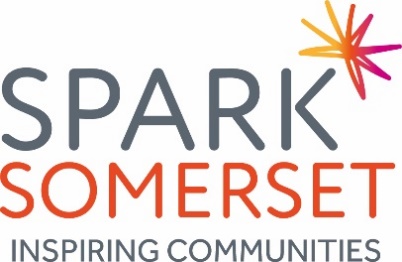 Job DescriptionJob title 			Voluntary Sector Development Adviser (Mendip)				Working hours 	20 hours per weekSalary 			£25,000 pro rata Accountable to		Voluntary Sector Development ManagerTerm of Contract 	12-month contract, with an option to renew if funding is availableAnnual Leave	 24 days pro rata + bank holidaysProbationary Period 	3 monthsOffice base 	Home-based (ideally in Mendip), although the majority of the work is community based within MendipExpenses 	Travel expenses from home Main Purpose of Post The Voluntary Sector Development Adviser (Mendip) will provide a range of services and support to local voluntary sector organisations, communities and volunteers across the District. The post holder will support groups to develop their capacity and advise around issues of organisational development and financial sustainability.They will represent the organisation, promoting our services and developing partnerships with relevant stakeholders. Main DutiesEngage directly with frontline voluntary and community groups across Mendip.Provide a range of targeted support and infrastructure services to individual groups which might include help with fundraising, strategic and business planning, income generation, organisational development, etc.Develop partnerships and work closely with other local agencies, as appropriate, in order to better support communities: e.g. health, town and parish councils, social care, community partnership groups and other community networks.Organise and host regular forums for groups across Mendip.Coordinator regular Fundraiser Network events across the district with support from the Funding Manager.Develop a register of VCSE groups, so that Spark can build an effective community resource.Maintain and develop a bank of information and resources for use by voluntary and community groups.Develop a bank of case studies which demonstrate the impact of our work and keep detailed records of work undertaken.Work as a team with the other staff and collaborate with them to develop resources and initiatives.Prepare regular reports, in line with organisational procedures, for the CEO to share with the Trustee Board and funders.Promote and publicise the organisation using social media, events and through developing links with stakeholders.GENERALUndertake any other duties that may be reasonably required by the CEO and the Board.Ensure that the values of the Spark Somerset are promoted at all times.   Promote and adhere to all policies adopted by the Board of Trustees.Person SpecificationVoluntary Sector Development AdviserCATEGORYREQUIREMENTSESSENTIAL/DESIRABLEEducation/trainingGraduate level / equivalentDExperienceTwo years working with and supporting the development of voluntary sector organisations and supporting groups or networksTrack record of working to and achieving targetsExperience of undertaking monitoring and evaluationSound experience of partnership workingExperience of successful fundraisingExperience of coordinating and running workshopsEEEEDDKnowledgePrinciples of asset-based community development and empowermentGood working knowledge of organisational development and governance in the voluntary sectorEESkills/AbilitiesExcellent oral and written presentation and communication skills which are clear, easily understood and relevant to a range of audiencesAbility to manage time and prioritise workloadRelevant IT skills to support project, including databases, Powerpoint and social mediaStructured approach to workSelf-starterAble to work both under own initiative and with the flexibility required to collaborate with the wider teamCreative, lateral thinkerGood negotiating skills EEEEEEEETravel / WorkinghoursAbility to travel according to the needs of the job with reasonable adjustments if required, according to the Disability Discrimination ActAbility to work flexible hours including evenings and occasional weekendsEEAnti-discriminationCommitment to anti-discriminatory practiceCommitment to implement the Equal Opportunities policy of Spark Somerset. EEPhysicalAble to carry out the duties of the post with reasonable adjustments where necessaryE